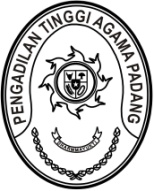 PENGADILAN TINGGI AGAMA PADANGKEPUTUSAN KETUA PENGADILAN TINGGI AGAMA PADANGNOMOR  :  W3-A/        /KP.04.6/1/2023TENTANG PENUNJUKAN TIM PENILAI PENGADILAN AGAMA BERPRESTASI DANPEGAWAI TELADAN PENGADILAN TINGGI AGAMA PADANG TAHUN 2022KETUA PENGADILAN TINGGI AGAMA PADANGMenimbang	:	a.	bahwa dalam pelaksanaan pembinaan organisasi dan aparatur Pengadilan Agama dilingkungan Pengadilan Tinggi Agama Padang perlu dilakukan pemberian reward and punishment terhadap kinerja organisasi dan aparatur;		b. 	bahwa untuk pemberian reward and punishment dilakukan penilaian oleh Tim Penilai Pengadilan Agama Berprestasi dan Pegawai Teladan Pengadilan Tinggi Agama Padang;		c.	bahwa berdasarkan pertimbangan tersebut diatas, dipandang perlu membentuk Tim Penilai Pengadilan Agama Berprestasi dan Pegawai Teladan Pengadilan Tinggi Agama Padang Tahun 2022;		d.	bahwa nama-nama sebagaimana tersebut dalam keputusan ini dipandang memenuhi syarat dan cakap dan mampu untuk melaksanakan tugas-tugas sebagai tim Penilai Pengadilan Agama Berprestasi dan Pegawai Teladan Pengadilan Tinggi Agama Padang Tahun 2022;Mengingat	:	1.	Keputusan Presiden Republik Indonesia Nomor 81 Tahun 2010 tentang Grand Design Reformasi Birokrasi 2010-2025;Peraturan Menteri Pendayagunaan Aparatur Negara dan Reformasi Birokrasi Republik Indonesia Nomor 11 Tahun 2015 tentang Road Map Reformasi Birokrasi; Peraturan Mahkamah Agung Republik Indonesia Nomor 4 Tahun 2022 tentang Perubahan Keempat atas Peraturan Mahkamah Agung Nomor 
7 Tahun 2015 tentang Organisasi dan Tata Kerja Kepaniteraan dan Kesekretariatan Peradilan;Surat Keputusan Ketua Mahkamah Agung RI Nomor 071/KMA/SK/V/2011 tentang Tim Reformasi Birokrasi Mahkamah Agung RI;Keputusan Ketua Mahkamah Agung Republik Indonesia Nomor 58/KMA/SK/III/2019 tentang Pedoman Pembangunan Zona Integritas Menuju Wilayah Bebas dari Korupsi (WBK) dan Wilayah Birokrasi Bersih dan Melayani (WBBM) pada Mahkamah Agung dan Badan Peradilan Di Bawahnya;MEMUTUSKANMenetapkan	:	 KEPUTUSAN KETUA PENGADILAN TINGGI AGAMA PADANG TENTANG PENUNJUKAN TIM PENILAI PENGADILAN AGAMA BERPRESTASI DAN PEGAWAI TELADAN PENGADILAN TINGGI AGAMA PADANG TAHUN 2022;KESATU 	:	Menunjuk dan mengangkat yang namanya tersebut dalam lampiran Surat Keputusan ini  sebagai Tim Penilai Pengadilan Agama Berprestasi dan Pegawai Teladan Pengadilan Tinggi Agama Padang Tahun 2022;KEDUA	:	Tim Penilai Pengadilan Agama Berprestasi dan Pegawai Teladan bertugas :		1.	Membuat kriteria dan standar penilaian;		2.	Melaksanakan penilaian terhadap semua Pengadilan Agama sewilayah Pengadilan Tinggi Agama Padang dan semua pegawai Pengadilan Tinggi Agama Padang sesuai dengan kriteria dan standar penilaian yang ditetapkan;		3.	Segera melaporkan hasil Penilaian kepada Pimpinan Pengadilan Tinggi Agama Padang paling lambat tanggal 20 Januari 2023;Ditetapkan di Padangpada tanggal      Januari 2023KETUA PENGADILAN TINGGI AGAMA PADANG,Dr. Drs. H. PELMIZAR, M.H.I.NIP. 195508261982031004			  LAMPIRAN KEPUTUSAN KETUAPENGADILAN TINGGI AGAMA PADANGNOMOR	:	W3-A/           /OT.01.2/1/2023TANGGAL	:      JANUARI 2023TIM PENILAI PENGADILAN AGAMA BERPRESTASI DANPEGAWAI TELADAN PENGADILAN TINGGI AGAMA PADANG TAHUN 2022Ketua,		Dr. Drs. H. PELMIZAR, M.H.I.NIP. 195508261982031004NONAMAJABATANJABATANNONAMAKEDINASANDALAM TIM12341.Drs. Hamdani. S, S.H., M.H.I.Wakil KetuaKetua2Ismail, S.H.I., M.A.Kepala Bagian Perencanaan Dan KepegawaianSekretaris5.Drs. SyafruddinPaniteraAnggota6.H. Idris Latif, S.H., M.H.SekretarisAnggota7.H. Masdi, S.H.Panitera Muda HukumAnggota8.Mukhlis, S.H.Kepala Bagian Umum Dan KeuanganAnggota